L’ambiente è lo spazio che ci circonda, il luogo in cui viviamo.Nell’ambiente troviamo acqua, aria, suolo, vegetali, animali.Elementi naturali ed elementi artificiali o antropici.Gli elementi naturali comprendono tutto quello che fa parte della natura: mari, monti, fiumi, colline, boschi e anche le piante e gli animali che ci vivono.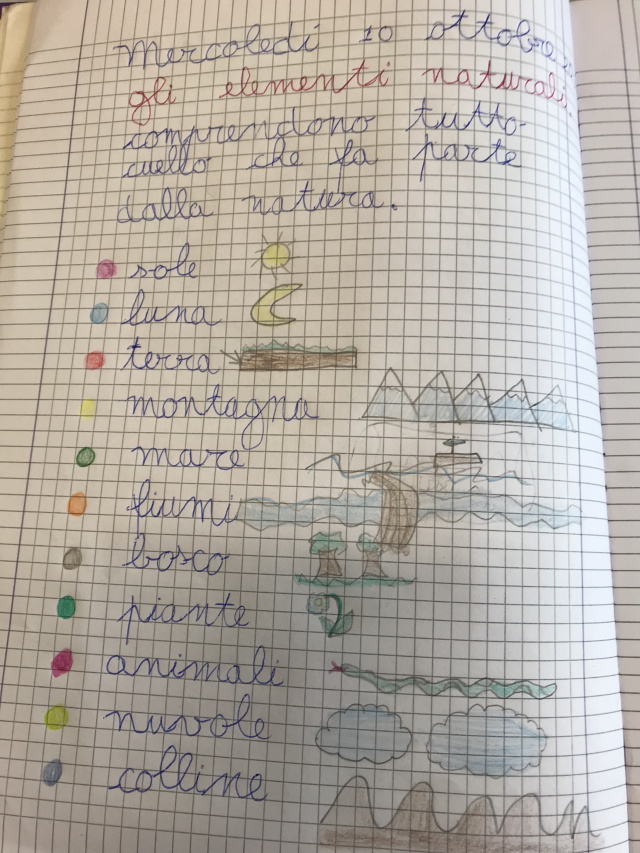 